Blackberry Jam 2022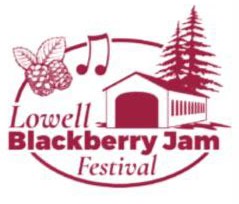 Non­Profit Booth RegistrationYES, I want a booth space at the annual Blackberry Jam Festival at Rolling Rock Park in Lowell, Oregon July 30th & 31st. Non‑profits selling wares or conducting fundraising activities (other than just receiving donations) are charged a $50.00 fee (non‑refundable) for every 12 x 12ft. space. Non‑profits with only information to hand out are not charged a fee for their space, iif space is available. Your organization’s non‑profit ID number is required. Electricity is an extra$10.00 (non‑refundable) for all. Make check payable to: Blackberry Jam Festival.I understand that: Use of non‑prescription drugs is strictly prohibited. Sale of animals, drug paraphernalia or drug promotional items is prohibited. The Blackberry Jam Committee reserves the right to reject any item from sale or display at the festival. Any vendor not complying with this or any other Blackberry Jam rules will be dismissed from the event. My area will be kept clean and free of any safety hazard. Pets are not allowed in vendor booths.Non‑Profit ID #	 Required	PRICE SUBMITTED $ 	ORGANIZATION NAME: 	ORGANIZATION CONTACT NAME: 	MAILING ADDRESS: 	CITY	STATE	PHONE:		EMAIL: 	TYPE OF PRODUCT/INFORMATION: 		 # OF BOOTH SPACES 	ELECTRICITY (add $10.00) □ 110V	□ WATERBecause I am participating in the voluntary activities of Blackberry Jam as a vendor, I hereby agree to indemnify and hold harmless and blameless the City of Lowell, its officers, employees or agents and the Blackberry Jam Organizing Committee (BJOC), from any and all liability from damages, loss or injuries, either to person or property which I may sustain while engaged in any activity conducted by or in connection with that event.SIGNATURE: 	Drop off this form and payment at City Hall, 107 East 3rd Street, Lowell or mail this form and payment before July 8 to: Blackberry Jam; PO Box 490; Lowell, OR 97452Contact: 541‑937‑1978 / 541‑912‑3977 / 866‑516‑5534 or www.blackberryjamfestival.com